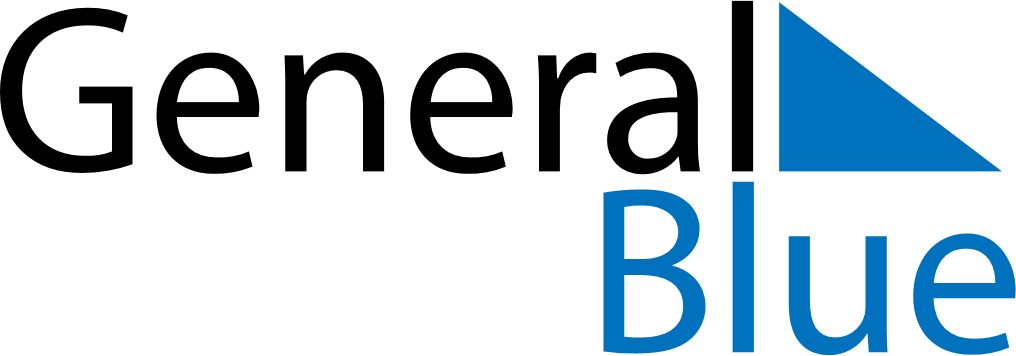 January 2021January 2021January 2021January 2021January 2021January 2021CubaCubaCubaCubaCubaCubaSundayMondayTuesdayWednesdayThursdayFridaySaturday12Triumph of the RevolutionVictory of Armed Forces Day345678910111213141516171819202122232425262728293031NOTES